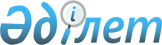 О признании утратившим силу постановления Агентства Республики Казахстан по чрезвычайным ситуациям от 21 июля 1998 года № 12 "Об утверждении "Правил безопасности труда на водолазных работах"Приказ и.о. Министра по чрезвычайным ситуациям Республики Казахстан от 18 октября 2012 года № 470

      В соответствии с пунктом 1 статьи 21-1 Закона Республики Казахстан «О нормативных правовых актах», ПРИКАЗЫВАЮ:



      1. Признать утратившим силу постановление Агентства Республики Казахстан по чрезвычайным ситуациям от 21 июля 1998 года № 12 «Об утверждении «Правил безопасности труда на водолазных работах» (Зарегистрировано в Министерстве юстиции Республики Казахстан 2 июня 1999 года № 789).



      2. Департаменту ликвидации чрезвычайных ситуаций Министерства по чрезвычайным ситуациям Республики Казахстан в недельный срок со дня вступления в силу настоящего приказа направить копию приказа в Министерство юстиции Республики Казахстан и обеспечить его официальное опубликование.



      3. Настоящий приказ вводится в действие со дня подписания.      И.о. Министра                              В. Петров
					© 2012. РГП на ПХВ «Институт законодательства и правовой информации Республики Казахстан» Министерства юстиции Республики Казахстан
				